                                Liceo José Victorino Lastarria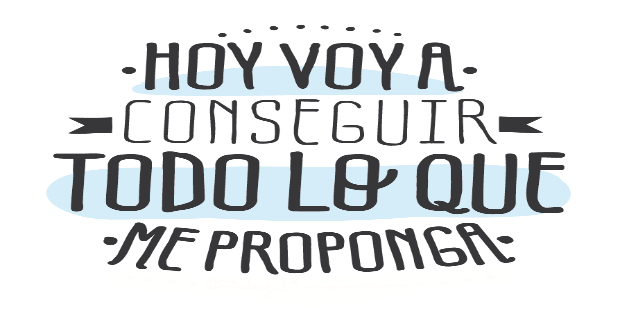                                                  Rancagua                           “Formando Técnicos para el mañana”                               Unidad Técnico-PedagógicaINNOVACION EN COCINA INTERNACIONAL4ºA Mención Cocina Guía semana del 27 al 31 de Julio del 2020 OA: Preparar productos gastronómicos básicos de cocina internacional, de países como Perú, México, China, Francia, Italia, entre otros, cumpliendo especificaciones y estándares de calidad.Objetivo de la clase: Reconocer platos típicos de ItaliaACTIVIDAD: Vea los siguientes tutoriales con recetas típicas italianas y realice la ficha técnica de cada receta  1.-  Carpacho de res:https://youtu.be/fxWDUD-YWBA 2.- Ensalada de pulpo al perejil  https://youtu.be/gFKJ2t1E6-4 3.-Peperonatahttps://youtu.be/ejVqYeVEkCI Enviar la guía desarrollada a la profesora Sandra Díaz Baeza Al correo sandra.diaz@liceo-victorinolastarria.cl Buena suerte y buen trabajo !!!